CONSUMER GUIDE2015년 소비자가 뽑은 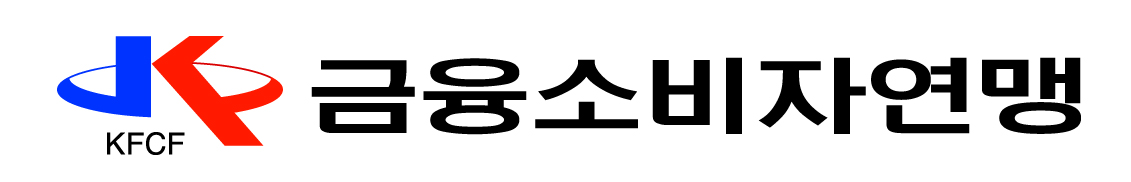 2015년 소비자가 뽑은 “가장 믿음직한 금융사” Ⅰ. 선정 개요1. 조사 목적
2015년 한 해 동안 소비자에게 가장 믿음을 주고, 최고의 가치를 제공한 금융사를 소비자가 직접 선정하여 소비자에게 올바른 선택정보를 제공하기 위해 소비자에게 직접 설문조사를 실시함.
2. 조사 기간2015년 9월 21일부터 2015년 11월 10일까지 진행함.3. 선정 대상 금융사5대 금융권(은행, 증권, 생명보험, 손해보험, 카드) 대상으로 함.(1) 은행업 : 16개사(지방은행 포함)(2) 증권업 :  22개사(자산1조 이상 증권사)(3) 생명보험업 :  25개사(4) 손해보험업 :  14개사(5) 카드업 :  8개사 4. 선정 방법소비자가 인터넷을 통해 5대 금융권을 나눠 1곳에 직접 투표함.부문별로 1개씩 최다득표 금융사 5개사를 뽑아 “가장 믿음직한금융사”로 선정함.피선발 금융사 IP로 집단 참여자는 제외시킴.Ⅱ. 선정 결과  1. 가장 믿음직한 은행소비자가 뽑은 가장 믿음직한 은행은 28.5%의 소비자 선택을 받은 KB국민은행이 선정되었다. KB국민은행은 전년 15.5%의 지지도로 2위에서 13.0%p상승하여 신한은행을 제치고 1위로 선정되었다. 신한은행은 22.2%의 지지도에서 올해 22.6%로 0.4%p가 올랐지만 KB국민은행에 밀려 2위를  차지했다.우리은행 10.8%, NH농협은행 10.1%, IBK기업은행 9.2%, KEB하나은행 5.9%, KDB산업은행 2.2%, DGB대구은행 2.1%, 경남은행 1.7%, 부산은행 1.5%, 한국씨티은행 1.2%, 광주은행 1.0%, SC제일은행 1.0%, 수협중앙회 1.0%, 전북은행 0.7%, 제주은행 0.3%의 지지율을 얻었다. 표 1. 소비자가 뽑은 가장 믿음직한 은행그림 1. 소비자가 뽑은 가장 믿음직한 은행(상위10개)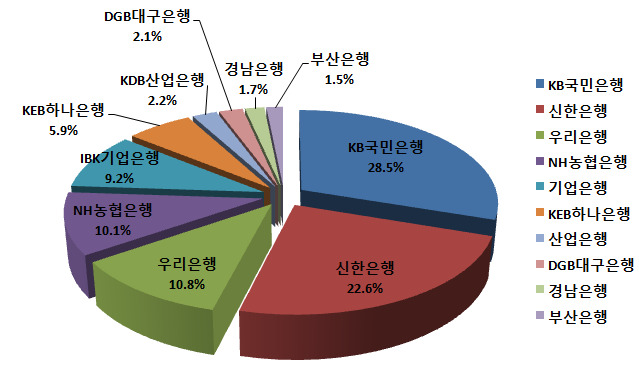 2. 가장 믿음직한 증권사소비자가 뽑은 가장 믿음직한 증권사는 작년에 이어 삼성증권이 21.6%의 지지율을 얻어 1위로 선정되었다. 삼성증권은 2위 신한금융투자(11.5%)와의 격차가 10.1%p차이가 나 확고한 1위를 차지하고 있다.교보증권 8.8%, 대신증권 7.4%, 미래에셋증권 6.3%, 키움증권 6.0%, 한국투자증권 5.8%, KB투자증권 5.2%, 대우증권 5.1%, NH투자증권 4.7%, 현대증권 3.3%, 하나대투증권 3.1%, 유안타증권 1.8%, 한화증권 1.8%, 신영증권 1.6%, 동부증권 1.6%, 메리츠종합금융증권 1.3%, IBK투자증권 1.2%, HMC투자증권 0.8%, SK증권 0.4%, 하이투자증권 0.4%, 유진투자증권 0.3%로 나타났다. 표 2. 소비자가 뽑은 가장 믿음직한 증권사그림 2. 소비자가 뽑은 가장 믿음직한 증권사(상위10개)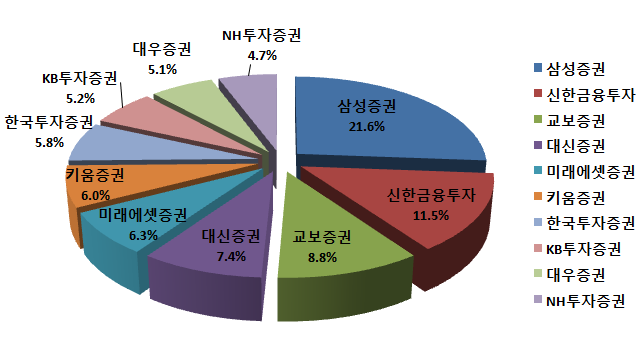 3. 가장 믿음직한 생명보험사소비자가 뽑은 가장 믿음직한 생명보험사는 삼성생명이 34.0% 지지율로 1위 선정되었다. 삼성생명은 2010년 이래 6년간 1위로 선정되었다. 2위인 교보생명(11.0%)과 23.0%p의 격차를 보이며 1위를 굳건히 지키고 있다. 신한생명 10.7%, 한화생명 6.5%, 동부생명 5.3%, 알리안츠생명 4.4%, 푸르덴셜생명 4.2%, KB생명보험 2.7%, 동양생명 2.5%, 메트라이프생명 2.5%, ING생명 2.3%, 미래에셋생명 2.1%, 라이나생명 1.9%, NH농협생명 1.6%, 하나HSBC생명 1.5%, AIA생명 1.5%, 현대라이프생명 1.2%, 흥국생명 1.0%, PCA생명 0.8%, KDB생명 0.7%, DGB생명 0.6%, 교보라이프플래닛생명 0.4%, ACE생명 0.3%, IBK생명 0.3%, BNP라이파카디프생명 0.1%로 나타났다.표 3. 소비자가 뽑은 가장 믿음직한 생명보험사그림 3. 소비자가 뽑은 가장 믿음직한 생명보험사(상위10개)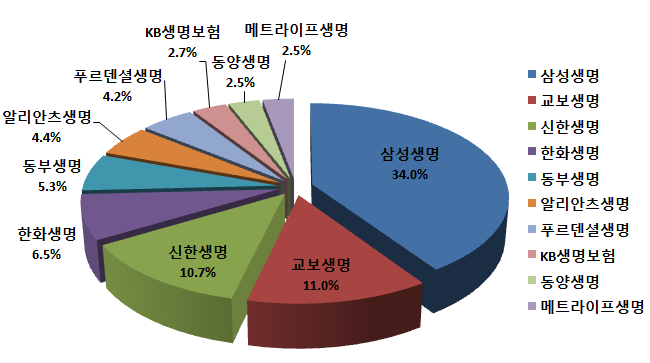 4. 가장 믿음직한 손해보험사소비자가 뽑은 가장 믿음직한 손해보험사는 삼성화재가 35.8%의 지지로 1위에 선정되었다. 삼성화재는 2위인 동부화재(16.6%)와 19.2%p의 격차를 보이며  2010년 이래 6년간 1위로 선정되었다.이어서 현대해상 14.2%, KB손해보험 6.6%, 메리츠화재 6.6%, 한화손해 5.0%, 더케이손해 3.7%, 롯데손해보험 2.7%, AXA다이렉트 2.6%, 흥국화재 1.7%, AIG손해보험 1.4%, MG손해보험 1.3%, NH농협손해보험 1.0%, ACE손해 0.8% 나타났다.표 4. 소비자가 뽑은 가장 믿음직한 손해보험사그림 4. 소비자가 뽑은 믿음직한 손해보험사(상위10개)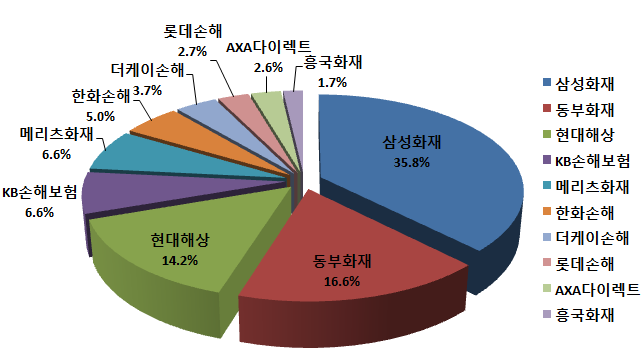 5. 가장 믿음직한 카드사소비자가 뽑은 가장 믿음직한 카드사는 신한카드가 27.0%로 1위로 선정되었다. 전년에도 24.2%로 1위 선정에 이어, 2.8%p 올라 연속 1위를 차지했다. 이어 KB국민카드 20.4%, BC카드 13.5%, 삼성카드 13.0%, 현대카드 9.9%, 우리카드 6.3%, 롯데카드 5.1%, 하나SK카드 4.8%로 나타났다.표 8. 소비자가 뽑은 가장 믿음직한 카드사그림 5 소비자가 뽑은 가장 믿음직한 카드사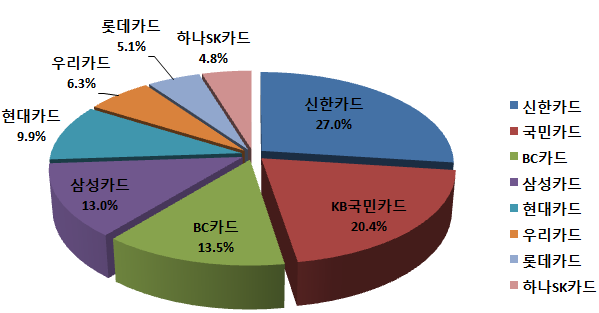 <참고> 설문 참여자 일반적 특성  1. 성별 구성설문조사에 참여한 소비자는 총 2,023명이며, 참여자의 성별 구성비는 남자 62.0%, 여자 38.0%로 남자가 더 많이 참여한 것으로 나타났다.표 1 설문조사 참여자 성별 구성비그림 6 설문조사 참여자 성별 구성비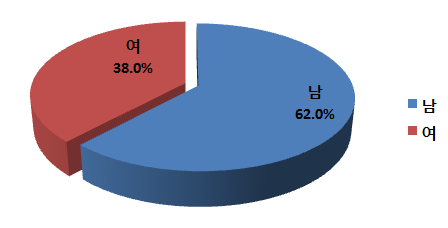 2. 연령별 구성설문조사 참여자의 연령별 구성비는 40대 35.7%, 30대 33.7%, 50대14.5% 등 중년층이 주로 참여(30~50대 83.9%)했으며, 20대 7.9%, 60대 5.9%, 70대 이상 2.0%, 10대 0.3%가 참여했다.  표 2 설문조사 참여자 연령별 구성비그림 7 설문조사 참여자 연령별 구성비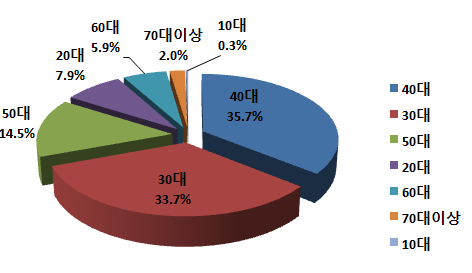 3. 지역별 구성설문조사 참여자의 지역별 구성비는 서울특별시 35.6%, 경기도 21.8%, 부산광역시 6.9%, 인천광역시 5.1%, 대구광역시 4.9%, 대전광역시 3.9%, 경상남도 2.7%, 전라북도 2.4%, 경상북도 2.0%, 강원도 1.9%, 전라남도 1.9%, 충청남도 1.7%, 충청북도 1.6%, 울산광역시 1.5%, 제주특별자치도 0.8%, 세종특별자치시 0.3%가 참여하였다. 서울, 경기, 인천을 포함한 수도권이 가장 많이 참여하여 62.6%를 차지하였다. 응답 참여자 중 주소를 미기재 하거나 주소지가 불분명한 경우는 기타 처리 하였다. 표 3. 설문조사 참여자 지역별 구성비그림 8 설문조사 참여자 지역별 구성비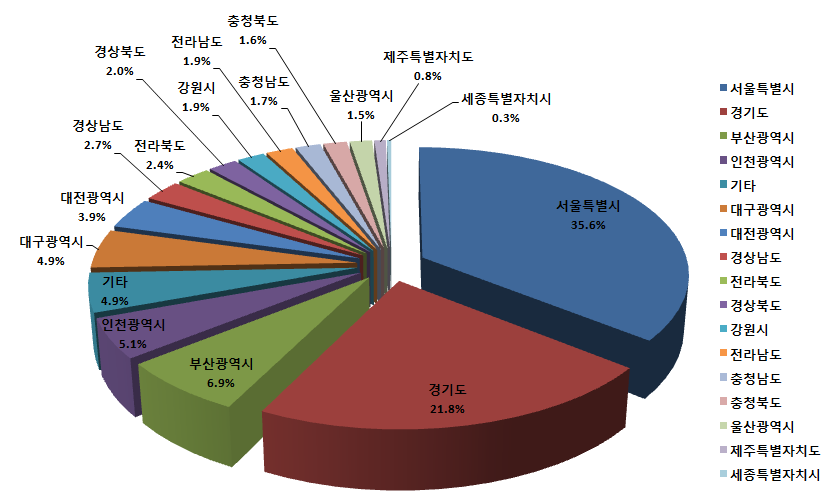 1DGB대구은행2IBK기업은행3KB국민은행4KDB산업은행5KEB하나은행7NH농협은행8SC제일은행9경남은행9광주은행10부산은행11수협중앙회12신한은행13우리은행14전북은행15제주은행16한국씨티은행1HMC투자증권2IBK투자증권3KB투자증권4NH투자증권5SK투자증권6교보증권7대신증권8대우증권9동부증권10메리츠증권11미래에셋증권12삼성증권13신영증권14신한금융투자15유안타증권16유진투자증권17키움증권18하나금융투자19하이투자증권20한국투자증권21한화증권22현대증권1ACE생명2AIA생명3BNP파리바카디프4DGB생명5IBK생명6ING생명7KB생명보험8KDB생명9NH농협생명10PCA생명11교보라이프플래닛12교보생명13동부생명14동양생명15라이나생명16메트라이프17미래에셋생명18삼성생명19신한생명20알리안츠생명21푸르덴셜생명22하나HSBC생명23한화생명24현대라이프25흥국생명1ACE손해2AIG손해3AXA다이렉트4KB손해보험5MG손해보험6NH농협손해7더케이손해8동부화재9롯데손해10메리츠화재11삼성화재12한화손해13현대해상14흥국화재1BC카드2KB국민카드3롯데카드4삼성카드5신한카드6우리카드7하나SK카드8현대카드순위은행유효빈도점유율(%)1KB국민은행57728.52신한은행45722.63우리은행21910.84NH농협은행20410.15IBK기업은행1869.26KEB하나은행1195.97KDB산업은행452.28DBG대구은행432.19경남은행351.710부산은행301.511한국씨티은행241.212광주은행211.013SC제일은행211.014수협중앙회211.015전북은행150.716제주은행60.3합계2023100.0순위증권사유효빈도점유율(%)1삼성증권43621.62신한금융투자23211.53교보증권1778.84대신증권1507.45미래에셋증권1276.36키움증권1226.07한국투자증권1175.88KB투자증권1065.29대우증권1035.110NH투자증권954.711현대증권673.312하나대투증권623.113유안타증권371.814한화증권371.815신영증권331.616동부증권331.617메리츠종합금융증권261.318IBK투자증권241.219HMC투자증권160.820SK증권80.421하이투자증권80.422유진투자증권70.3합계2023100.0순위생명보험사유효빈도점유율(%)1삼성생명68734.02교보생명22211.03신한생명21610.74한화생명1316.55동부생명1085.36알리안츠생명894.47푸르덴셜생명854.28KB생명보험552.79동양생명502.510메트라이프생명502.511ING생명462.312미래에셋생명422.113라이나생명381.914NH농협생명331.615하나HSBC생명311.516AIA생명301.517현대라이프생명251.218흥국생명201.019PCA생명160.820KDB생명150.721DGB생명120.622교보라이프플래닛생명70.323ACE생명60.324IBK생명60.325BNP파리바카프30.1합계2023100.0순위손해보험사유효빈도점유율(%)1삼성화재72535.82동부화재33516.63현대해상28714.24KB손해보험1336.65메리츠화재1336.66한화손해1025.07더케이손해743.78롯데손해552.79AXA다이렉트532.610흥국화재351.711AIG손해281.412MG손해보험271.313NH농협손해201.014ACE손해160.8합계2023100.0순위카드사유효빈도점유율(%)1신한카드54727.02KB국민카드41320.43BC카드27313.54삼성카드26213.05현대카드2019.96우리카드1286.37롯데카드1035.18하나SK카드964.8합계2023100.0성별빈도(명)점유율(%)남125562.0여76838.0합계2023100.0연령별빈도(명)점유율(%)40대72235.730대68233.750대29414.520대1607.960대1185.970대이상412.010대60.3합계2023100.0지역별빈도(명)점유율(%)서울특별시72135.6경기도44221.8부산광역시1396.9인천광역시1035.1대구광역시994.9대전광역시793.9경상남도542.7전라북도482.4경상북도412.0강원시381.9전라남도381.9충청남도351.7충청북도331.6울산광역시311.5제주특별자치도160.8세종특별자치시60.3기타1005.0합계2023100.0